Об утверждении отчета «Об исполнении бюджета Чиричкасинского сельского поселения Цивильского района Чувашской Республики за 1 квартал 2020 года» Руководствуясь со ст.71 Положения о бюджетном процессе в Чиричкасинском сельском поселении  Цивильского района,  утвержденный решением Собрания депутатов Чиричкасинского сельского поселения Цивильского района  № 14/5 от 29 апреля 2008 года П О С Т А Н О В Л Я Ю:1. Утвердить отчет «Об исполнении бюджета Чиричкасинского сельского поселения Цивильского района за 1 квартал 2020 года» по доходам в сумме 810,5 тыс. рублей, по расходам в сумме 950,3 тыс. рублей, дефицит бюджета в сумме 139,8 тыс. рублей.        2. Направить отчет «Об исполнении бюджета Чиричкасинского сельского поселения Цивильского района за 1 квартал 2020 года» на Собрание депутатов Чиричкасинского сельского поселения Цивильского района для рассмотрения.3.Настоящее постановление вступает в силу дней после его официального опубликования.( обнародования)Глава администрации Чиричкасинского сельского поселения Цивильского района	                                        В.В. ИвановаЧĂВАШ        РЕСПУБЛИКИÇĔРПУ    РАЙОНĔ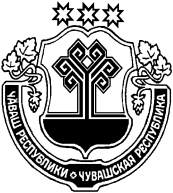 ЧУВАШСКАЯ РЕСПУБЛИКА ЦИВИЛЬСКИЙ      РАЙОНЧИРИЧКАССИ  ЯЛ АДМИНИСТРАЦИЕЙЫШĂНУ2020  çу  уĕхĕн  15-мĕшĕ   № 36Чиричкасси ялĕАДМИНИСТРАЦИЯЧИРИЧКАСИНСКОГОСЕЛЬСКОГО ПОСЕЛЕНИЯПОСТАНОВЛЕНИЕ«15» мая  2020 № 36деревня  Чиричкасы                                            Исполнение бюджета Чиричкасинского сельского поселения                                            Исполнение бюджета Чиричкасинского сельского поселения                                            Исполнение бюджета Чиричкасинского сельского поселения                                            Исполнение бюджета Чиричкасинского сельского поселения                                            Исполнение бюджета Чиричкасинского сельского поселения                                            Исполнение бюджета Чиричкасинского сельского поселенияЦивильского района на 01 апреля 2020 года (тыс. рублей)Цивильского района на 01 апреля 2020 года (тыс. рублей)Цивильского района на 01 апреля 2020 года (тыс. рублей)Цивильского района на 01 апреля 2020 года (тыс. рублей)Цивильского района на 01 апреля 2020 года (тыс. рублей)Цивильского района на 01 апреля 2020 года (тыс. рублей)Коды Бюджетной классификацииНаименование  доходовУтверждено на годфактическое исполнениеОтклонение   от   годового   плана%Коды Бюджетной классификацииНаименование  доходовУтверждено на годфактическое исполнениеОтклонение   от   годового   плана%Коды Бюджетной классификацииНаименование  доходовУтверждено на годфактическое исполнениеОтклонение   от   годового   плана%Коды Бюджетной классификацииНаименование  доходовУтверждено на годфактическое исполнениеОтклонение   от   годового   плана%Коды Бюджетной классификацииНаименование  доходовУтверждено на годфактическое исполнениеОтклонение   от   годового   плана%123456ДОХОДЫ100 1 03 02200 01 0000 110Доходы от уплаты акцизов на нефтепродукты, подлежащие распределению между бюджетами субъектов Российской Федерации и местными бюджетами с учетом установленных дифференцированных нормативов отчислений в местные бюджеты468,4101,2367,221,6182 1 01 02000 01 0000 110Налог на доходы физических лиц65,216,049,224,5182 1 05 03000 01 0000 110Единый сельскохозяйственный налог1,70,11,65,9182 1 06 01030 10 0000 110Налог на имущество физических лиц207,01,3205,70,6182 1 06 06000 10 0000 110Земельный налог624,034,3589,75,5182 1 08 04020 01 1000 110Госпошлина за нотариальные действия2,90,02,90,0993 1 08 04020 01 0000 110Государственная пошлина0,00,6-0,6#ДЕЛ/0!993 1 11 05000 10 0000 120Арендная плата за земельные участки197,452,9144,526,8993 1 11 05035 10 0000 120Доходы от сдачи в аренду имущества17,30,017,30,0993 1 11 09045 10 0000 120Прочие поступления от использования имущества, находящегося в собственности сельских поселений (за исключением имущества муниципальных бюджетных и автономных учреждений, а также имущества муниципальных унитарных предприятий, в том числе казенных)62,510,016,0993 1 13 01995 10 0000 130Прочие доходы от оказания платных услуг (работ)251,131,5219,612,5993 1 13 02065 10 0000 130Доходы, поступающие в порядке возмещения расходов52,183,2-31,1159,7Итого собственных доходов1 949,6331,11 618,517,0993 2 02 15001 10 0000 150Дотации на выравнивание бюджетной обеспеченности1 207,6301,9905,725,0993 2 02 15002 10 0000 150Дотации на поддержку мер по обеспечению сбалансированности бюджетов409,1102,3306,825,0993 2 02 20216 10 0000 150Субсидии бюджетам поселений на осуществление дорожной деятельности368,40,0368,40,0993 2 02 29999 10 0000 150Прочие субсидии бюджетам сельских поселений292,852,8240,018,0993 2 02 30024 10 0000 150Субвенции бюджетам поселений на выполнение передаваемых полномочий субъектов Российской Федерации0,10,00,10,0993 2 02 35118 10 0000 150Субвенции бюджетам поселений на осуществление полномочий по первичному воинскому учету на территориях, где отсутствуют военные комиссариаты90,322,467,924,8 Итого безвозмездные поступления от других бюджетов бюджетной системы РФ 2 368,3479,41 888,920,2В С Е Г О   Д О Х О Д О В4 317,9810,53 507,418,8Р А С Х О Д Ы0104Функционирование Правительства Российской Федерации, высших  исполнительных органов государственной власти субъектов Российской Федерации, местных администраций1267,6234,01033,618,50107Обеспечение проведения выборов и референдумов21,70,00111Резервные фонды2,00,02,00,00113Другие общегосударственные вопросы30,40,00203Национальная оборона90,322,467,924,80310Обеспечение пожарной безопасности3,60,00,0100,00409Дорожное хозяйство1107,567,91039,66,10502Коммунальное хозяйство325,252,5272,716,10503Благоустройство184,283,6100,645,40505Другие вопросы в области жилищно-коммунального хозяйства0,10,00,10,00801Культура1282,8489,9792,938,21102Массовый спорт2,50,02,50,0В С Е Г О    Р А С Х О Д О В4317,9950,33367,622,0Дефицит0,0-139,8